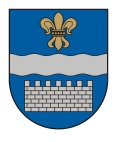   LATVIJAS REPUBLIKASDAUGAVPILS PILSĒTAS DOMEReģ. Nr. 90000077325, K. Valdemāra iela 1, Daugavpils, LV-5401, tālrunis 65404344, 65404346, fakss 65421941e-pasts:    www.daugavpils.lvLĒMUMSDaugavpilī2019.gada 17.janvārī	                                                                                    Nr.7	                                                                                                                      (prot.Nr.2,  6.§)Par Daugavpils pilsētas teritorijas plānojuma un Vides pārskata projekta pilnveidotās redakcijas nodošanu atkārtotai publiskajai apspriešanai un institūciju atzinumu saņemšanaiPamatojoties uz likuma “Par pašvaldībām” 14.panta otrās daļas 1.punktu, Teritorijas attīstības plānošanas likuma 12.panta pirmo daļu, 24.panta pirmo un otro daļu, Ministru kabineta 2014.gada 14.oktobra noteikumu Nr.628 „Noteikumi par pašvaldību teritorijas attīstības plānošanas dokumentiem” 3., 82.,83.punktu, ņemot vērā Daugavpils pilsētas domes 2018. gada 1. novembra lēmumu Nr. 586, teritorijas plānojuma izstrādes vadītājas Intas Ruskules 2018. gada 20. decembra  ziņojumu, SIA „Reģionālie projekti” 2018.gada 18. decembra iesniegumu Nr.18-170-e”, atklāti balsojot: PAR – 15 (A.Broks, J.Dukšinskis, R.Eigims, A.Elksniņš, A.Gržibovskis, R.Joksts, L.Jankovska, I.Kokina, V.Kononovs, N.Kožanova, M.Lavrenovs, J.Lāčplēsis, I.Prelatovs, H.Soldatjonoka A.Zdanovskis), PRET – nav, ATTURAS – nav,  Daugavpils pilsētas dome nolemj:Nodot Daugavpils pilsētas teritorijas plānojuma redakciju 2.0. un Vides pārskata projektu publiskajai apspriešanai un institūciju atzinumu saņemšanai. Noteikt pilnveidotās redakcijas publiskās apspriešanas termiņu trīs nedēļas.Lēmumu par pilnveidotā Daugavpils pilsētas teritorijas plānojuma redakcijas 2.0. un Vides pārskata projekta nodošanu publiskajai apspriešanai un institūciju atzinumu saņemšanai piecu darbdienu laikā pēc tā spēkā stāšanās ievietot Teritorijas attīstības plānošanas informācijas sistēmā, pašvaldības tīmekļa vietnē www.daugavpils.lv.   Paziņojumu par Daugavpils pilsētas teritorijas plānojuma pilnveidotās redakcijas 2.0. un Vides pārskata projekta publisko apspriešanu ievietot Teritorijas attīstības plānošanas informācijas sistēmā, pašvaldības tīmekļa vietnē www.daugavpils.lv un publicēt paziņojumu vietējā laikrakstā.Daugavpils pilsētas domes Izpilddirektore ir atbildīga par lēmuma izpildi.Daugavpils pilsētas domespriekšsēdētāja 1.vietnieks		       (personiskais paraksts)                                    	I.Prelatovs									     			